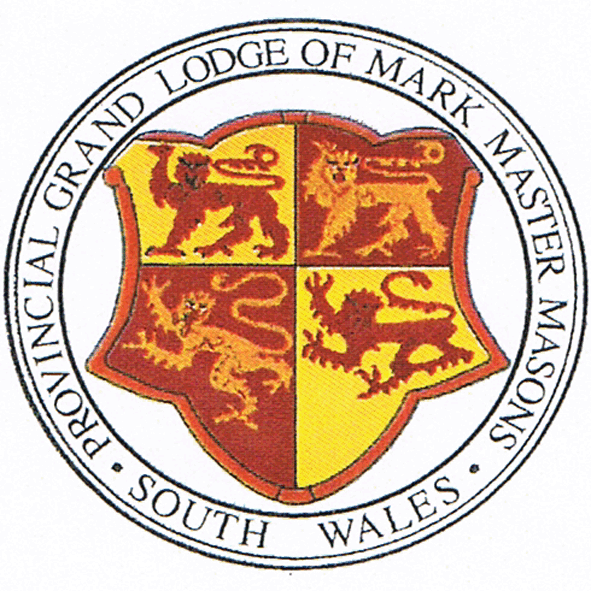 ELECTION MEETING REPORTTo:- Provincial Grand Secretary, Martin A. Jones, Bridgend Masonic Hall, Coychurch Road, Bridgend CF31 2AP.Dear Provincial Grand Secretary, Qualifies in all respects for Mastership		ORDoes not qualify for Mastership in that:-A dispensation is therefore requested and a completed dispensation request form will be submitted together with the correct fee made payable to GLMMM (See current Grand Lodge Fees)----------------------------------(N.B An examiners of accounts (Auditor) must be a Worshipful Brother. The maximum term of appointment as an examiner of accounts is five years. After a period of five years a person may be appointed again as Auditor)----------------------------------The Provincial General Purposes Committee Representative will be----------------------------------I will be pleased if you could forward me details of the Provincial representatives who will be attending the Installation meeting.Sincerely and fraternallyFrom:- . Bro.Secretary. TelMark Lodge No.At the election meeting of theMark Lodge No.on( ) Bro.was elected as Master for the ensuing year.Our Installation meeting is scheduled for:-( ) Bro..He has not served in the office of Warden for twelve months.He has not served as Master in a Craft Lodge.He is currently serving as Master in another Mark Lodge.He is not currently a subscribing member of a Craft LodgeThe election of Treasurer proved in favour of  . Bro.There is no change of incumbent    This will be a new appointmentCurrent examiners of accounts (Auditors) will be re-appointed at the Installation meeting.Examiners of accounts (Auditors) will be changed at the Installation meeting.W. Bro.	AddressTel. NoSecretary.Date.